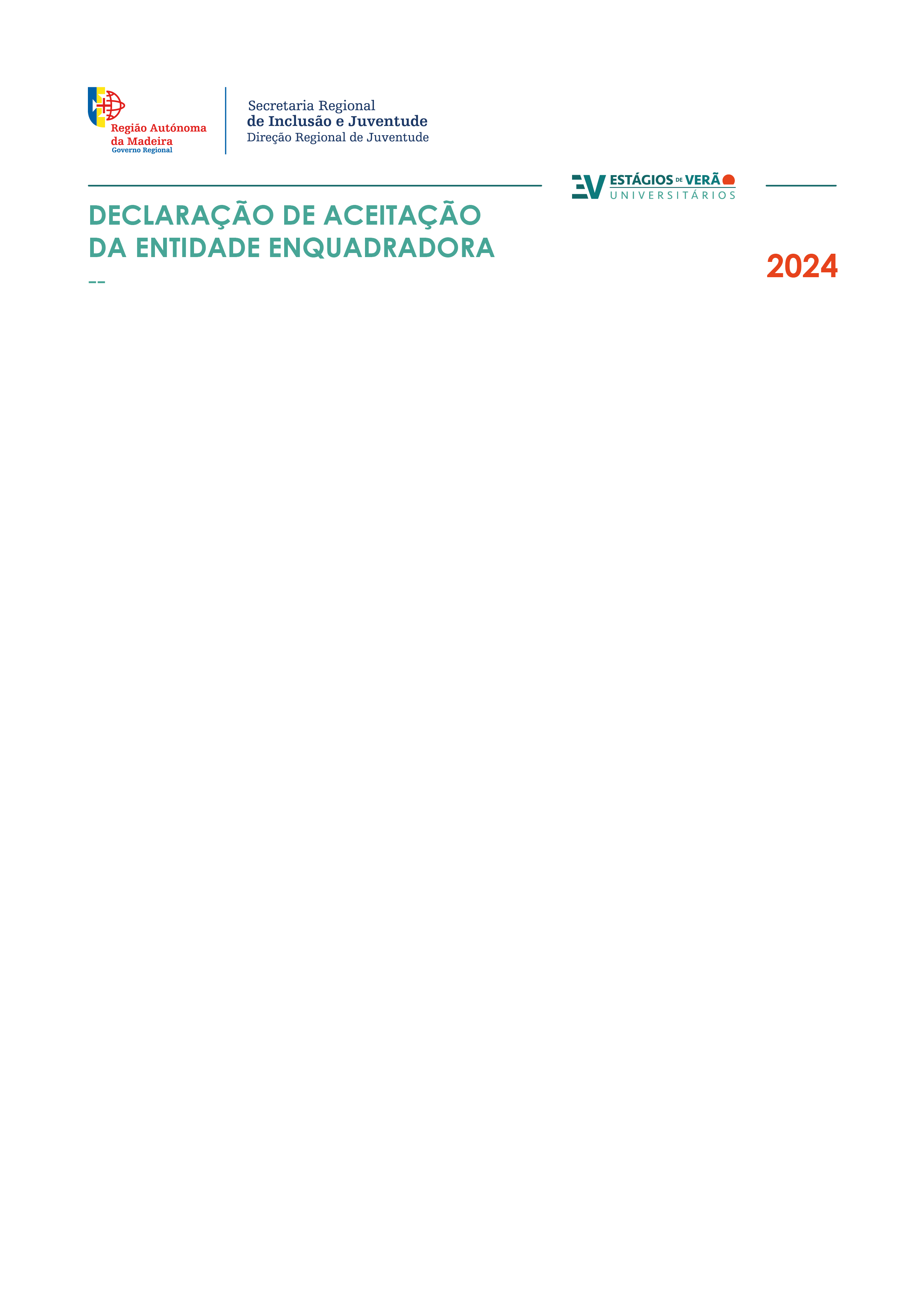 Todos os campos são de preenchimento obrigatório. I. ENTIDADEDenominação social NIPC      Sede Código-Postal      -      Concelho Telefone Email Área de atividade Tipo de Entidade: Representada por Cargo II. ESTAGIÁRIONome completo NIF      Email Telefone Curso 	Ano que frequenta: III. ESTÁGIOÁrea do estágio Período de estágio:Data de Início Data de Fim Local Horário      h      às      h       e das       h      às      h     Nota: 25 horas semanais, caso a jornada seja contínua com 30 minutos de período de descanso;	30 horas semanais, caso haja interrupção de, pelo menos, uma hora para almoço.Descrição das funções a desempenhar IV. ORIENTADOR DE ESTÁGIONome Telefone  	Telemóvel Email Formação Académica Funções que desempenha na Entidade Enquadradora Exerce algum cargo na Entidade Enquadradora? Sim  Não Em caso afirmativo, indique qual V. TERMOS DE ACEITAÇÃO DO ESTAGIÁRIOA entidade , representada por   declara, para os devidos efeitos, aceitar o(a) candidato(a) supra identificado(a) para realizar um estágio ao abrigo do Programa Estágios de Verão, promovido pela Direção Regional de Juventude (DRJ).Declara ainda:Ter conhecimento do regulamento do programa, obrigando-se a cumprir o mesmo;Estar regularmente constituída;Não se encontrar em situação de incumprimento perante a DRJ;Ter a situação regularizada perante a Autoridade Tributária e a Segurança Social;Dar conhecimento expresso do teor do “Aviso de Proteção de Dados”, constante na presente declaração, aos titulares no momento da recolha dos dados.VI. CERTIDÕES DA AUTORIDADE TRIBUTÁRIA E DA SEGURANÇA SOCIALA Entidade Enquadradora compromete-se a remeter as certidões de situação regularizada perante a Autoridade Tributária e a Segurança Social até 31 de maio de 2024. Assinale a modalidade escolhida:As entidades que se proponham receber mais do que um candidato, apenas têm de disponibilizar as certidões, uma única vez. Caso esta situação seja aplicável à sua entidade, indique se já procedeu à entrega/autorização de consulta:    Sim     NãoVII. AUTORIZAÇÃO | PROTEÇÃO DE DADOSEste aviso é publicado nos termos do Regulamento Geral sobre a Proteção de Dados (RGPD) e legislação acessória, sendo os dados pessoais solicitados necessários para a plena participação no programa.Finalidade: Candidatura, validação e participação no Programa Estágios de Verão nomeadamente para a gestão do programa, ativação de seguros de acidentes pessoais, pagamento de compensações, registo de assiduidade e emissão de certificados. Fundamentos: Base contratual e diligências pré-contratuais (cfr. alínea b) do n.º 1 do artigo 6.º do RGPD).Categorias de destinatários dos dados: Entidades públicas com competências no processamento do pagamento das compensações, entidades indispensáveis para a realização do programa (entidades enquadradoras) e para a emissão de apólices de seguros de acidentes pessoais.Prazo de conservação dos dados: 10 anos ou quando a finalidade se esgotar.Direitos dos titulares: Acesso, retificação, apagamento, limitação do tratamento e portabilidade dos dados que lhe digam respeito, bem como reclamação junto da Comissão Nacional de Proteção de Dados (CNPD).Encarregado de Proteção de Dados: Gabinete Regional para a Conformidade Digital, Proteção de Dados e Cibersegurança - GCPD| 291 145 175 |Palácio do Governo Regional Avenida Zarco, 9004-527 Funchal | gcpd.geral@madeira.gov.ptResponsável pelo tratamento: Direção Regional de Juventude | 291 203 830 | Rua dos Netos, n.º 46 9000-084 Funchal | rgpd.drj@madeira.gov.pt , _____________________________________________________Assinatura do Representante da Entidade e carimbo (se aplicável) Envio de comprovativo de autorização de consulta à Direção Regional de Juventude para o email estagiosdeverao@madeira.gov.pt (NIPC 671000497 e NISS 20007686781) Envio das certidões para o email estagiosdeverao@madeira.gov.pt  Envio das certidões diretamente ao candidato para submissão na plataforma da juventude